East Tennessee State University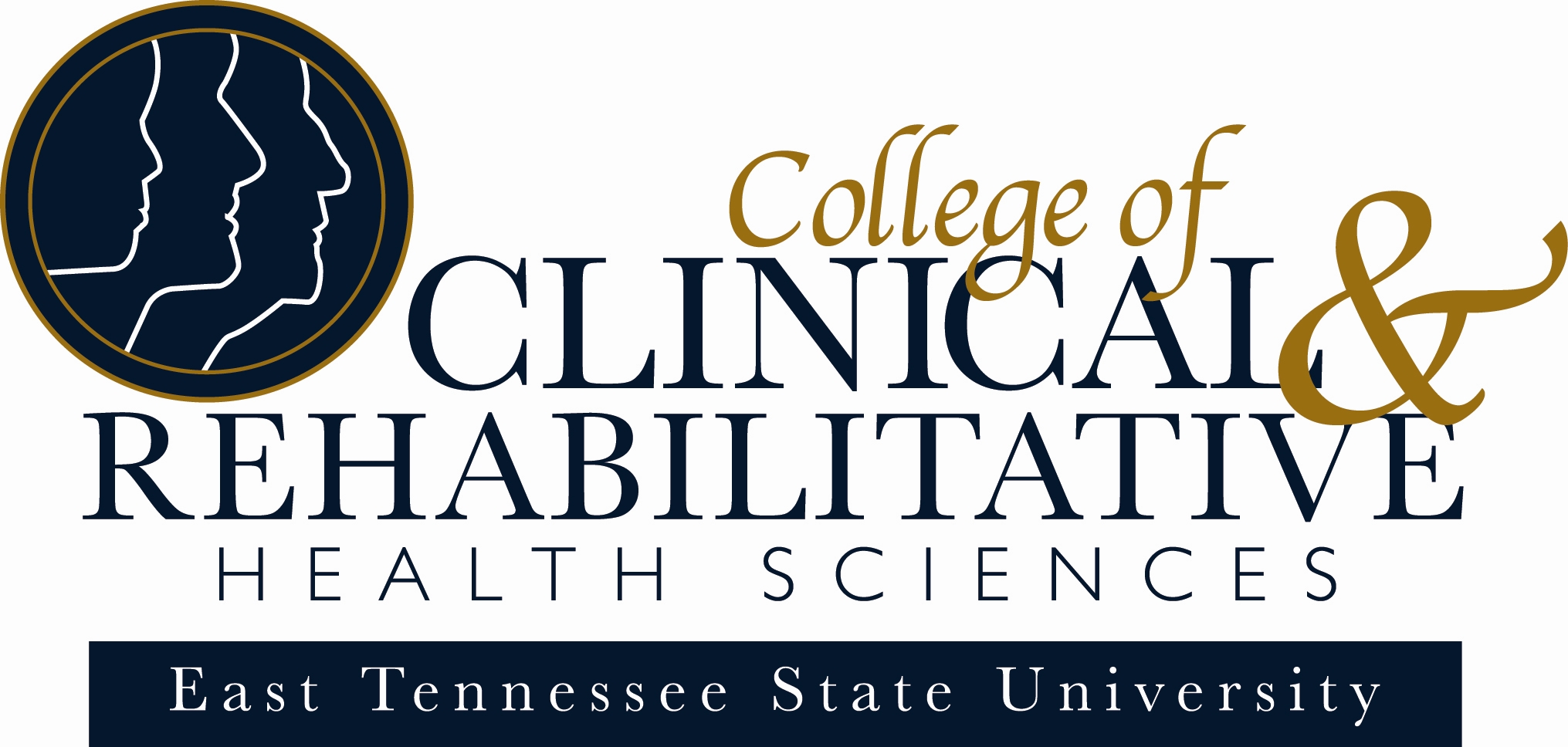 Speech-Language-Hearing CenterP.O. Box 70643 ∙ Johnson City, TN  37614Telephone:  (423) 439-4355 FAX:  (423) 439-4607Dear Parent or Guardian,The enclosed packet of information has been sent to you to complete and return following the request for a child feeding evaluation at the ETSU Speech-Language-Hearing Center.  Your child’s evaluation appointment will not be scheduled until the completed information packet and the demographics have been returned and we have received a referral from your child’s primary care physician.  Once the packet is received, you will be contacted to schedule the appointment or if there are no available appointments at that time, your child will be put on a waiting list.  We do file insurance and if the insurance doesn’t cover our services we do have a sliding scale that you may apply for.  If you wish to apply for the sliding scale please request the form, fill out the sliding scale form and send it back with proof of income.  If your insurance requires prior authorization, it is your responsibility to make sure that we have it before the first visit.  If your child has had previous feeding evaluations, speech-language evaluations or therapy, a copy of the report(s) would be helpful.  You may make arrangements to have them directly mailed to our clinic at the address above or you may bring them with you on the day of the appointment.  On the day of your child’s appointment, please park in a Lamb Hall Clinic (limited) space in front of the building or a faculty/staff or student space.  You may only park in handicap space if you have the federally approved handicap hangtag or handicap license plate, you may not park in “No Parking” spaces or time limited spaces (ex. 20 minute parking only).  When you check in, the clinic staff will give you a Temporary Parking Permit that you will have to take back to your vehicle before your child’s appointment or you can get a Permit at the Parking Office at 908 West Maple to avoid a parking ticket.  The ETSU Speech-Language Hearing Center is located in Lamb Hall on the 3rd floor, room 363 at the check-in window.  If you need more detailed directions, please call the clinic office at (423) 439-4355.  Thank you for your interest in the ETSU Speech-Language-Hearing Center.  Please do not hesitate to contact me if you have any questions or need additional information.  We look forward to seeing you.Sincerely,Angela Rosenbalm A.A.S, CPS Clinic Office ManagerSpeech-Language-Hearing ClinicEast Tennessee State UniversitySpeech-Language and Hearing ClinicChild ClinicChild Feeding History Questionnaire=======================================================================Name of person completing this form: _______________________________________________Date: Relationship to client: ____________________________________________________________Address: _______________________________________________________________________			Number						Street_______________________________________________________________________________	City					State				Zip Code=======================================================================IDENTIFYING INFORMATION:Child for who the appointment is requested:Name: _______________________________________________________________Birthdate: __________________________Age:_____________Sex:______________Parent/Guardian Names: _________________________________________________Home Address: ________________________________________________________________________________________________________________City, State Zip CodeTelephone: (Home) _______________________ (Work) ________________________  REFERRED BY:Name: _____________________________Title:______________________________Relationship to Client: __________________________________________________ (e.g., teacher, speech-language pathologist, audiologist, doctor)Agency: ______________________________________________________________Address: ___________________________________________________________________________________________________________________________City, State Zip CodeHOME AND FAMILYMother’s age: ____________		Occupation: __________________________Father’s age: _____________		Occupation: __________________________Child lives with: Both Parents_______Father_______Mother_______Other________If other than the natural parents or guardians, please give names and relationship:_____________________________________________________________________Is the child adopted? Yes_______ No_______If yes, at what age was the child adopted? _________________Brothers and Sisters:Name:		Age: 			Any feeding/communication problems?PREGNANCY, BIRTH, AND EARLY DEVELOPMENT:Pregnancy:Length of pregnancy in Months:____Number of pregnancy preceding this one:___Mother’s health during pregnancy: (Please circle)        good        fair        poorAny illnesses or accidents during pregnancy?:  Yes_______        No_______If yes, please describe briefly:Were any drugs/medications taken by the mother during pregnancy? Yes__ No__If yes, please list medications taken:Age of mother at child’s birth:________ Age of father at child’s birth:________Was there a blood (RH factor) incompatibility?:  Yes_______ No_______BirthLength of labor in hours:____________Any unusual problems at birth (e.g., breech, Caesarian section)?: Yes____No____If yes, please describe:What drugs or anesthetics (if any) were used during labor and/or delivery? __________________________________________________________________Did your child require oxygen?:  Yes_______ No _______Was your child “blue” or jaundiced (yellow) at birth?:  Yes_______ No _______Were there any injuries, scars, or deformities observed at birth?: Yes____No____If yes, please describe:Where was your child born (hospital, city, state):___________________________________________________________________________________________Were there any problems immediately after birth or during the first two weeks of your child’s life?  Yes_______ No _______If yes, please describe:	Early Development:Please check the box at which your child performed the following action (age in months)CHILD’S HEALTHName of your child’s Doctor or Pediatrician:______________________________Address: __________________________________________________________	 ____________________________________Telephone_______________	City, State Zip CodeHow long has your child been under this doctor’s care? ____________________Has your child had any of the following illnesses?Has your child experienced high fevers?:  Yes_______ No _______If yes, please explain briefly:Please list any injuries or operations your child may have had.  Please include tonsillectomy, adenoidectomy, or myringotomy (tubes in the ears), if applicable (Use back of this sheet if needed).Injury/Operation			Date				AgeDoes your child have any allergies?  Yes _______  No _______If yes please list both food and medication he/she is allergic:Is your child on any medications?:  Yes _______  No _______If yes, what are they?Does your child have any physical handicaps?  Yes _______  No _______If yes, please describe below:In general, how would you describe your child’s health? Good____Fair____Poor____Is your child currently receiving any therapies?: Yes _________  No __________If yes, what types (e.g., PT, OT, speech etc.)______________________________FEEDINGWhen did feeding become a concern? __________________________________ What are the feeding concerns you have for your child? _________________________________________________________________________________________________________________________________________________________What previous feeding assessments/studies has your child had? ________________________________________________________________________________Has your child ever received therapy to address feeding before? Yes___ No ___If yes, please describe briefly:How does your child receive most of his/her nutrition (e.g., by mouth, feeding        tube)? ____________________________________________________________If your child has a feeding tube please describe your child’s history with the feeding tube including why she/he received it, and when it was placed:What type of tube does your child have?NasogastricGastrostomy  CatheterOtherIf your child has a gastrostomy tube please describe what kind (e.g., Button, Jejeunostomy):_________________________________________	6.  Does your child have a history of reflux?  Yes ______	No ______		If yes, how has it been treated? ________________________________________Is a dietician working with your child?:  Yes_____  No _____If yes, who and how often?  ___________________________________________Is your child followed by a GI doctor?: Yes _____ No _____If yes, who and for how long? _________________________________________	Feeding History:Describe your child’s early feeding history (Please check if apply):Breast-fed?		How Long?			Problems?Bottle-fed?			How Long?			Problems?If problems occurred, please describe briefly:What formula(s) was/is your baby on? _____________________________________How did your baby tolerate formula? ______________________________________When did you introduce pureed foods (e.g., First Foods)_______________________How did your child do with pureed foods? _______________________________________________________________________________________________________How did your child do with the transition to lumpy and solid foods? ___________________________________________________________________________________At what age did your child transition from bottle to cup? ______________________At what age did your child transition from baby food to solid foods? _____________Feeding DescriptionsPlease check if any of the following occur during eating/drinking:coughinggaggingthrowing upfood coming out the noseexcessive burpingrunny nosewatery eyescomplaints of painPlease explain the foods or situations that describe the above checked behaviors: Does your child seem to have more trouble with solids or liquids? ____________Does your child experience excessive drooling or spillage of food from his/her mouth?:  Yes_________  No __________Does your child have favorite food tastes?: Yes ________ No_________If yes, what are they? ___________________________________________________Does your child have favorite food textures?: Yes _______ No ________If yes, what are they? ___________________________________________________Does your child prefer food at a certain temperature (e.g., cold, warm, hot, room temperature)?: Yes ______ No ______Feeding Routine:How often does your child eat and drink during the day? _______________________Please describe what your child eats in a typical day:Breakfast:Lunch:Dinner:Snack(s):How is the food prepared? (Check all that apply)Regular liquidThick liquidCommercial pureed baby First or Second FoodsPrepared in blenderGround or commercial Third FoodsMashed soft table foodsRegular table food (easy)Regular table food (hard)Other (please specify)Which of these food types are easiest for your child? __________________________Which of these food types are most difficult? _______________________________What do you use when feeding your child? (Check all that apply)BreastFingersSpoonForkCupBottleStrawWhich of the following can your child use independently? (Check all that apply)ForkFingersSpoon CupBottleStrawWhere is your child fed (e.g., chair, booster seat, lap)? ________________________How long does it take to feed your child? __________________________________What is the average amount of food/liquid your child takes during that time? ____________________________________________________________________________VII. Language Development:Please check the age at which your child performed the following actions (age in months)Action1-34-67-910-1213-1819-2425-36Kicking, SquirmingGrasping TightlyFlipping from Back to BellySitting AloneBelly Scooting/CreepingCrawlingStanding AloneWalking AloneRunningFeeding SelfDressing SelfBladder TrainedStool TrainedIllnessAgeFever? Yes/NoDuration in DaysWas Child HospitalizedChicken PoxDiphtheriaDraining EarsEar InfectionsEncephalitisEpilepsyFrequent ColdsInfluenzaMeaslesMeningitisPneumoniaPolioScarlet Fever/ScarletinaSinus InfectionTonsillitisWhooping CoughOtherAction4-67-910-1213-1819-2425-3637-4849-60Gurgling sounds Babbling (bababa-dadada)Action4-67-910-1213-1819-2425-3637-4849-60First WordsTwo or more words togetherSays his/her nameNaming 10-20 objectsNaming 10-20 actionsAsks “What,” “Why” question’s